NAME:  _______________________					PERIOD:  _____________________Jun 2022										    SAMPLE_READINESSSAMPLE PROGRAM for CS READINESS TEST General InstructionsYou are to demonstrate good use of the concepts of classes, interfaces, graphical user interfaces, file reads, and methods.  You must have properly commented code.  You are to mail in a flash drive containing this problem with your application.  Your program will be run in Java 8.  You may not create Packages and you may not use JavaFX.  Your program will be tested with several different files using the same format.Specific InstructionsYour full name must appear as a comment in every class.
Solve problem. Write classes to implement the Yard interface shown below. Your implementing classes should be named CustomerSmallYard, CustomerMediumYard, and CustomerLargeYard. In addition, you will need a class called DriverSampleYard. You may need additional classes named PanelSampleYard and DisplaySampleYard. The Customer classes must manipulate customer information. The Panel and Display classes must store customer information and contain the GUI. You may write additional classes if you need them.
Add program code to read data from a file. You may read from file “greenGrow.txt”. However, your program may be checked with a different file than the one used in Sample – it will have the same format.  As part of your program, you must ask for and accept the file name including the dot txt. 
Store all data into an array after it has been read.
Alphabetize the data in the array by last name.  You must use your own code to do this.
Add program code, in the form of a method, to accomplish data calculations.
Add program code to keep track of a running total of individual calculations.
Add program code to output your data. 
Ensure your program will process multiple data sets.  Each data set starts with a last name.---------------------------------------------------------------------------------------------------------------------------------------			public interface Yard 
   			{
       				public abstract double getCost();
       				public abstract String getFirstName();
       				public abstract String getLastName();
       				public abstract int compareTo(Yard y);				public abstract int getNumberTrees();				public abstract int getGardenSize();				public abstract String getDoubleDriveway();				public abstract String toString();				public abstract int getSize();
   			}CS ON-LINE EXAMINATION                        					NAME:  ______________________PROBLEM NUMBER SAMPLE READINESSThe Green and Grow Lawn Mowing Company charges its customers based on their total yard to be mowed.  Those with a yard of 10,000 square feet or smaller are charged $0.005 per square foot, those with yards larger than 10,000 square feet but not more than 20,000 square feet are charged $0.004 per square foot, and those with yards larger than 20,000 square feet are charged $0.003 per square foot.  This constitutes the base fee.  Over time, the Green and Grow Lawn Mowing Company has discovered that another factor affects the speed they are able to mow a lawn – trees.  And they discovered that an even number of trees had no effect, but an odd number of trees slowed mowing and required an average of 5% more time.  Customers with an odd number of trees are now charged a 5% surcharge – or 5% more than the base fee.  They have also discovered that some customers have double car driveways.  These take less time and receive a 3% discount from the base fee.  Further, some customers have a garden.  Those with a garden have the size of their garden, given in square feet, deducted from their yard size.  A garden size of zero indicates no garden.  However, an additional garden fee of $10 is charged since workers must work around the garden.  Declare classes that implement Yard to include a customer's name and yard size.  Your before and after GUIs look like the following: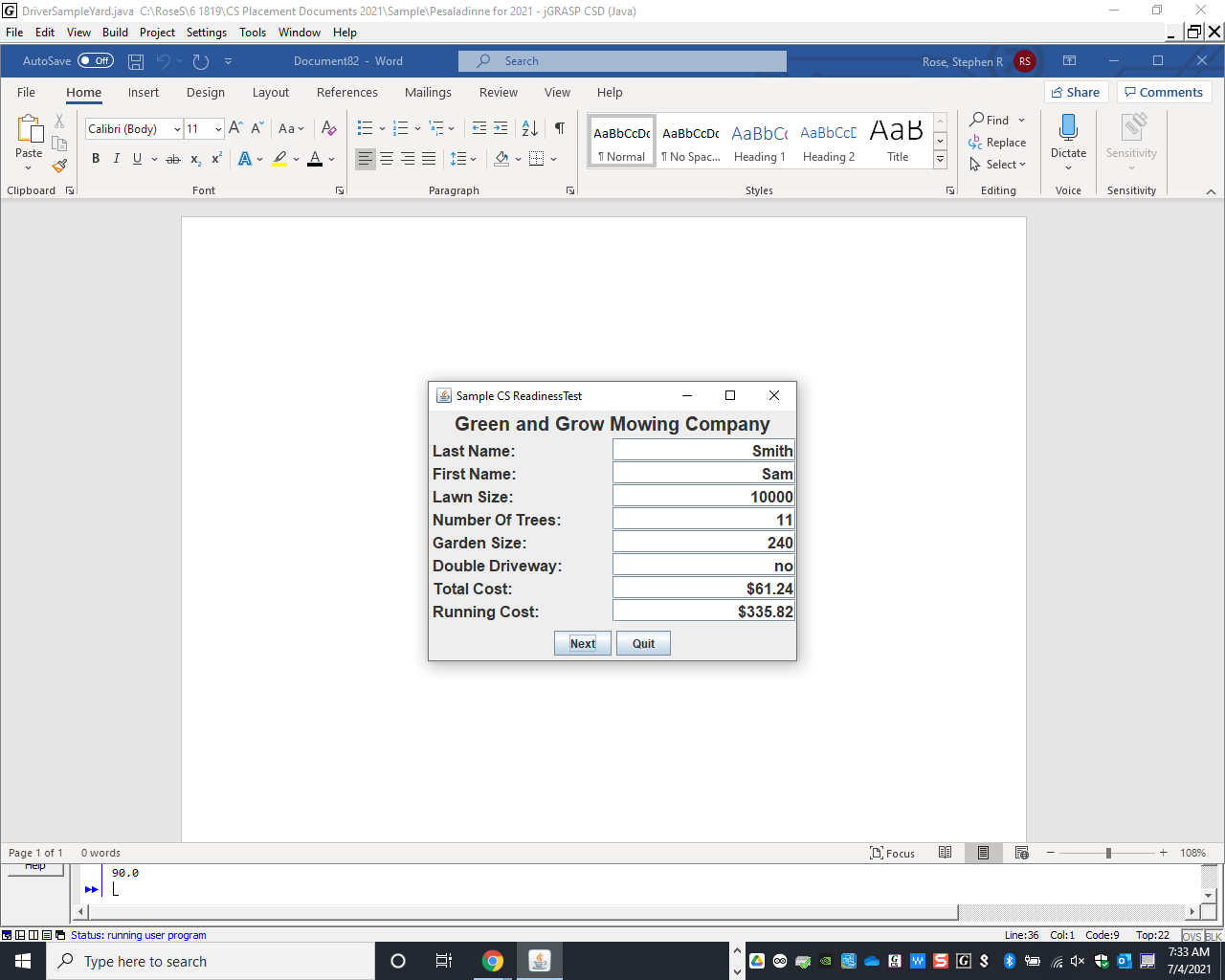 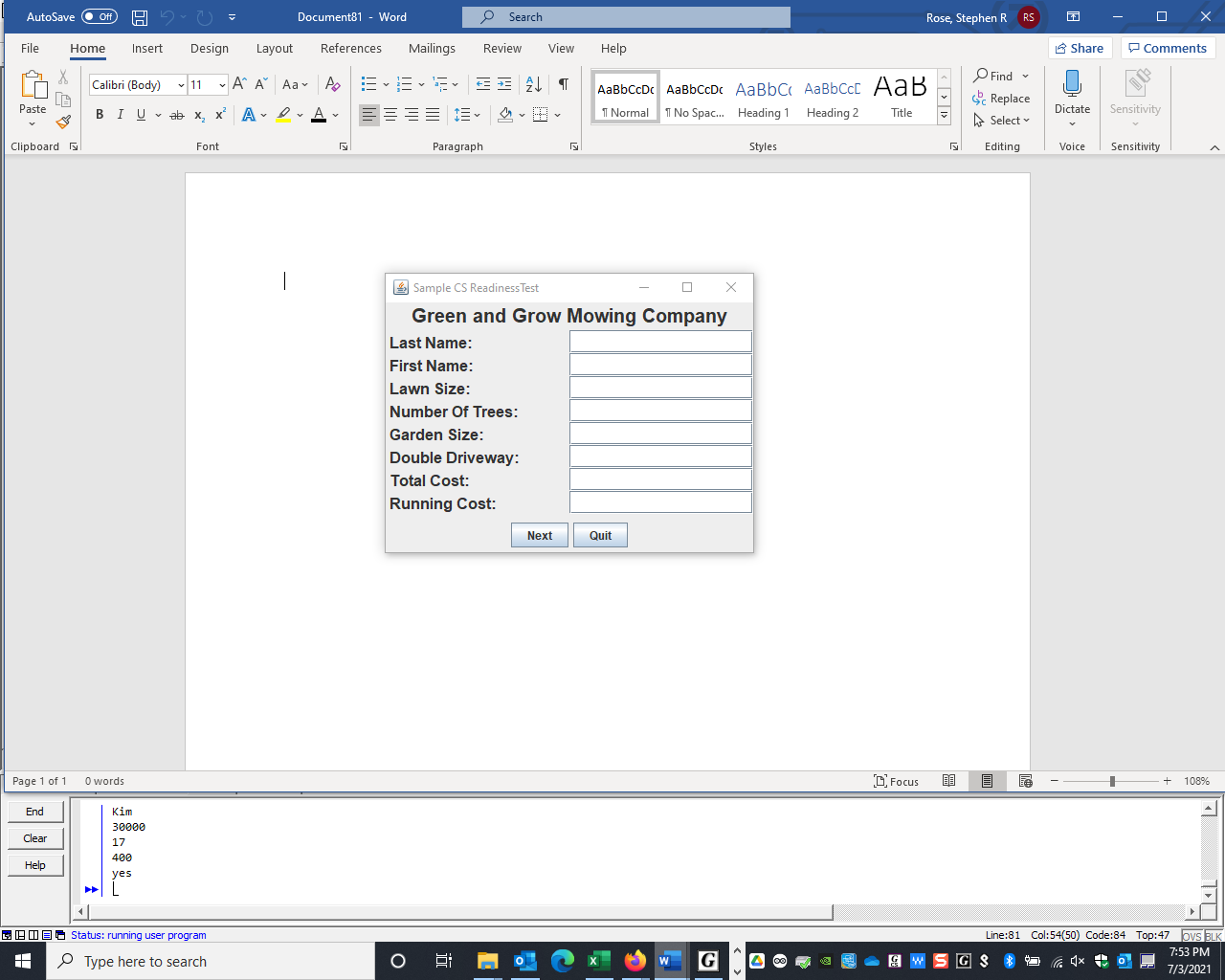 The Running Cost or Running Total for the five customers in the file below will be $335.82.  Sam Smith’s cost is $61.24.To assist you, the file greenGrow.txt has the information written one item per lineHowever, we have written the information on a single line to save space on this page.5Jeffers   Tom   5000   10   0   yesSmith   Sam   10000   11   240  noNevar   Tina   15000   12   360  noKim   Lisa   20000   13   400  yesBlack   Kim   30000   17   0  yes																						sampleReadinessJun22.doc 